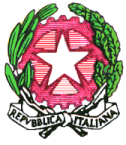 ISTITUTO COMPRENSIVO DI CAMIGLIANOLoc. Pianacce, 55010 CAMIGLIANO (CAPANNORI)                                                 Tel. 0583/926526    fax: 0583/922568Codice fiscale 80006580460                           e-mail luic835007@istruzione.it  pec luic835007@pec.istruzione.it CIRCOLARE N. 79                                                                                            Ai Docenti                                                                                                                Alla DSGA                                                                                                                 All’Albo on line                                                                                                                 Al Sito web Oggetto: D.M. n. 374 del 1 giugno 2017. Aggiornamento della II e della III fascia delle Graduatorie di circolo e di istituto del personale docente ed educativo, per il triennio scolastico 2017/18, 2018/19 e 2019/20. Con il D.M. n. 374 del 1 giugno 2017 del MIUR, viene disposto l’aggiornamento triennale della II e della III fascia delle graduatorie di Istituto del personale docente ed educativo. Per effetto di quanto previsto dal Decreto Legge 30 dicembre 2015 n. 210, convertito in Legge 25 febbraio 2016 n. 21, recante “Proroga di termini previsti da disposizioni legislative” ed in particolare, dall’art. 1, comma 10 bis, per il prossimo anno scolastico saranno aggiornate la II e III fascia delle graduatorie di istituto dal momento che è stato rinviato, all’a.s. 2018/19, per il triennio successivo, l’aggiornamento delle graduatorie ad esaurimento e delle graduatorie di istituto di prima fascia, la cui costituzione deriva, come è noto, dall’automatica trasposizione dell’ordine di scaglione, di punteggio e di precedenza con cui gli aspiranti figurano nella corrispondente graduatoria ad esaurimento.Le domande di inserimento e/o aggiornamento e di scelta delle sedi dovranno essere presentate secondo le seguenti modalità e termini: ISTANZE DI INSERIMENTO E/O AGGIORNAMENTO Gli allegati modelli A1, A2 e A2bis dovranno essere trasmessi a far data dalla pubblicazione del decreto ed entro il termine del 24 giugno 2017 tramite raccomandata A/R, PEC, o consegna a mano con rilascio di ricevuta ad una istituzione scolastica della provincia prescelta e secondo le modalità descritte all’art. 7, comma 1, lettera A) del D.M. 374 del 1/06/2017. Le istituzioni scolastiche destinatarie delle domande, avranno cura di valutarle e trasmetterle al sistema informativo tramite le relative funzioni che saranno rese disponibili dall’8 giugno al 30 giugno. SCELTA DELLE SEDI L’istanza dovrà essere presentata, esclusivamente, in modalità telematica, compilando il modello B, che sarà disponibile sul portale POLIS del sito internet del  Ministero, nel periodo dal 1 luglio al 20 luglio. La tempistica è finalizzata ad assicurare che l’inizio della produzione delle graduatorie provvisorie avvenga a partire dal 26 luglio 2017 e delle graduatorie definitive, all’esito dei reclami, dal 6 agosto 2017. Sono allegati, alla presente i seguenti documenti: a)  Nota Miur 25169 del 01/06/2017b)  DM 374/2017c) Modello A1 - Modello di richiesta delle graduatorie di seconda fascia per gli aa.ss. 2017/2018, 2018/2019 e 2019/2020 (riservato agli insegnamenti per cui l’aspirante è in possesso di abilitazione ma non è attualmente incluso nelle corrispondenti graduatorie ad esaurimento); d) Modello A2 - Modello di richiesta delle graduatorie di III fascia per gli aa.ss. 2017/2018, 2018/2019 e 2019/2020 (riservato agli aspiranti non abilitati che presentano domanda di inclusione in graduatorie di III fascia esclusivamente per insegnamenti in cui erano già presenti nelle graduatorie del triennio 2014/2017, ovvero esclusivamente per nuovi insegnamenti); e) Modello A2bis - Modello di richiesta graduatorie di III fascia per gli aa. ss. 2017/2018, 2018/2019 e 2019/2020 (riservato agli aspiranti privi di abilitazione che chiedono l’inclusione per insegnamenti per i quali erano già iscritti in graduatoria nel precedente triennio 2014/2017 e contemporaneamente per nuovi insegnamenti); f) Tabella A - Tabella di valutazione dei titoli della seconda fascia delle graduatorie di istituto del personale docente ed educativo delle scuole ed istituti di ogni grado, ivi compresi gli insegnamenti di strumento musicale nella scuola secondaria di I e II grado e di tecnologie musicali nei licei musicali; g) Tabella B - Tabella di valutazione dei titoli per l’inclusione nelle graduatorie di circolo e di istituto di III fascia (ivi compresi l’insegnamento di strumento musicale nella scuola secondaria di I e II grado, l’insegnamento di tecnologie musicali nei licei musicali e l’insegnamento delle discipline coreutiche nei licei coreutici).                                                                                       La Dirigente Scolastica                                                                                      Dott.ssa   Gioia Giuliani 